准予退还豆粕进口增值税的企业名单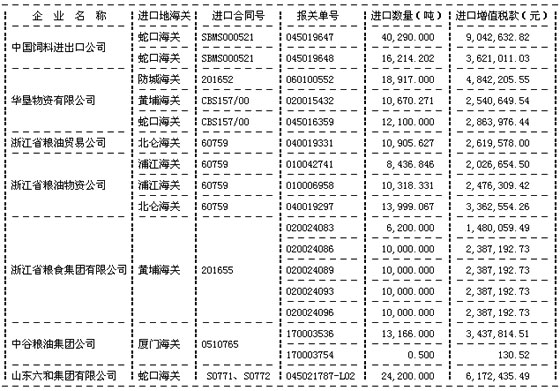 